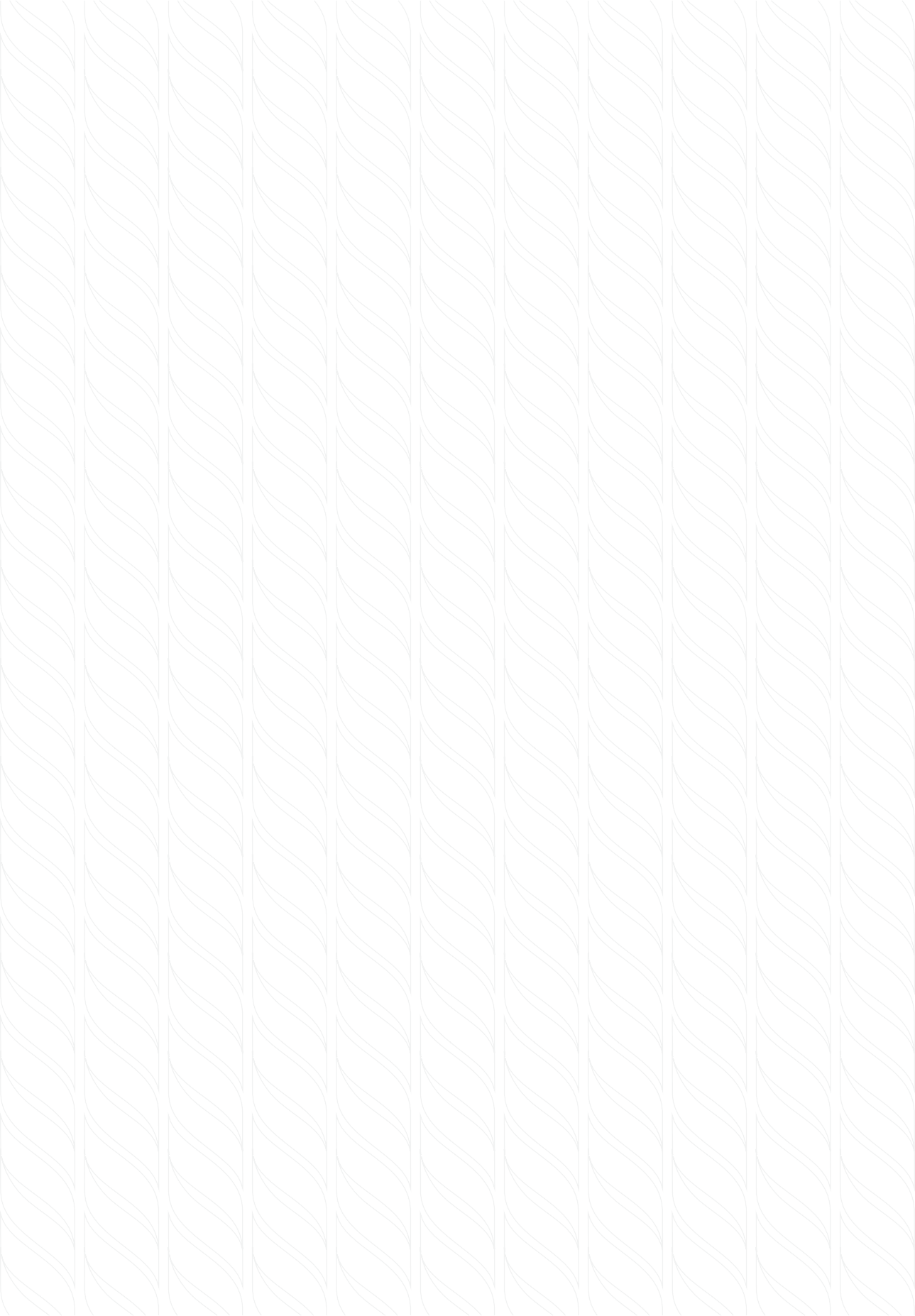 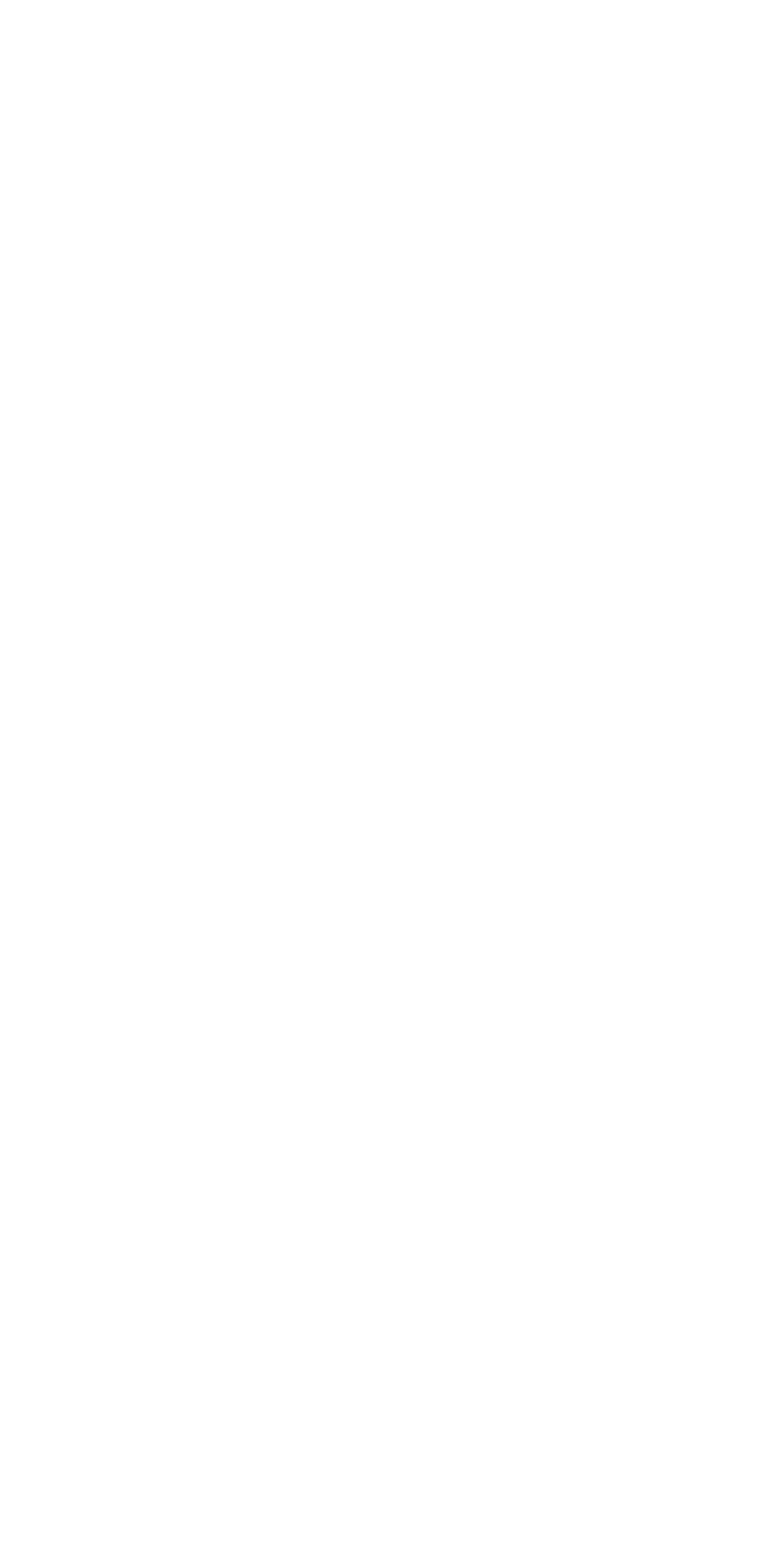 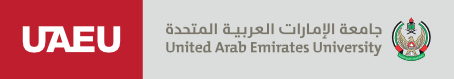 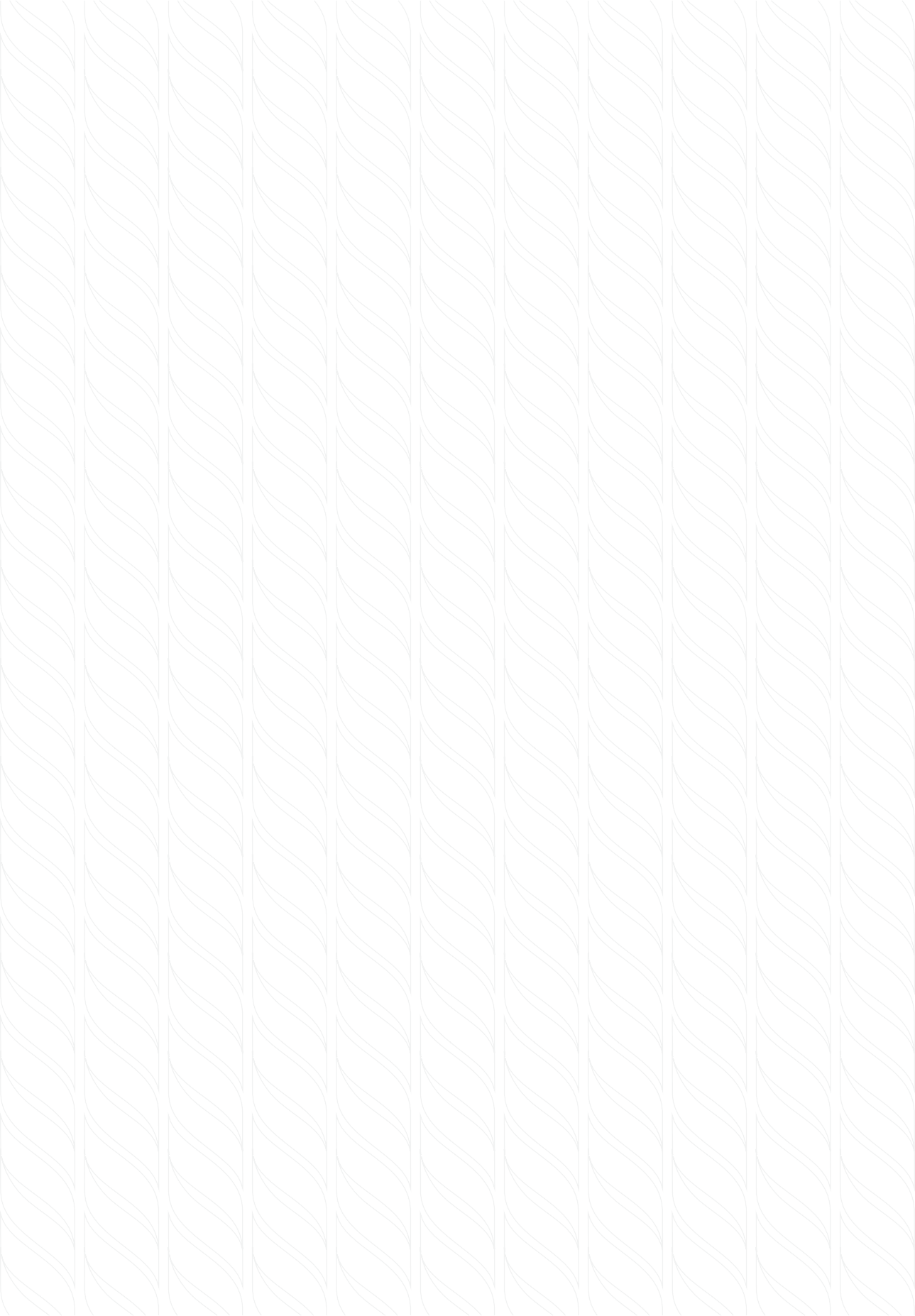 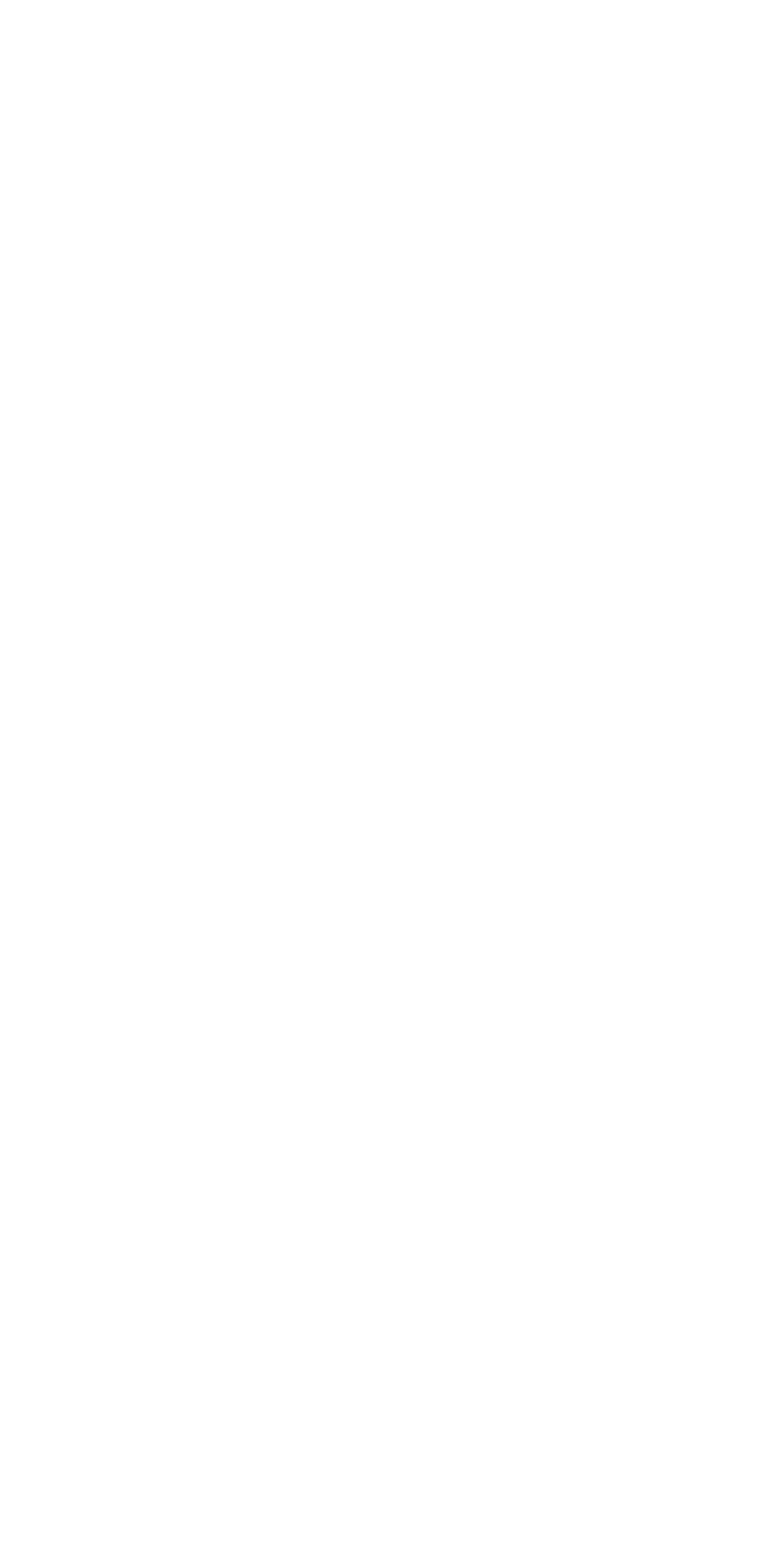 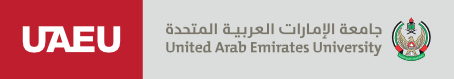 تقرير المشاركة في فئة أوسمة الرئيسالأعلى لأفضل مبتكر  الدورة الرابعة 2022اسم الموظف/الموظفة :تاريخ التسليم :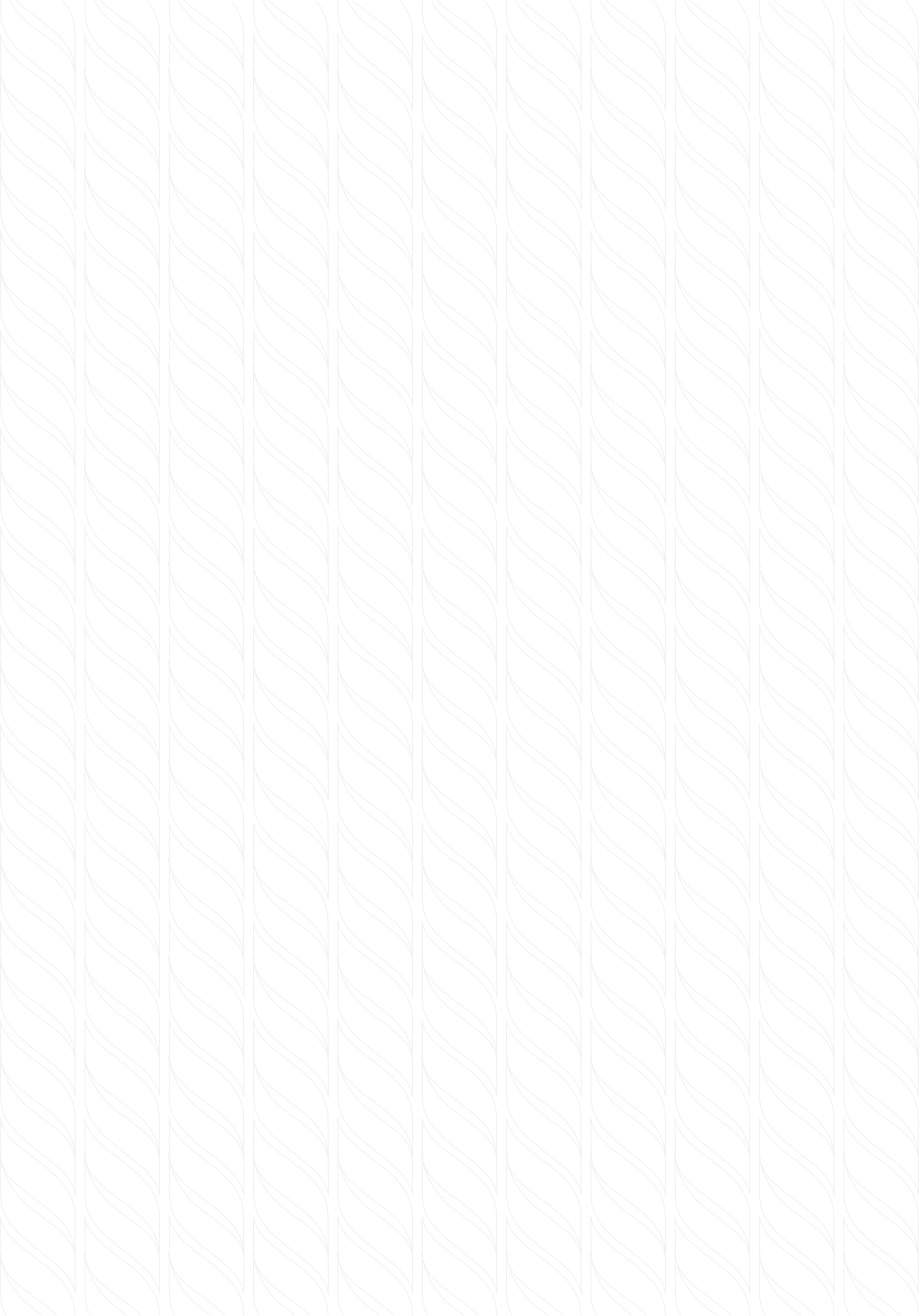 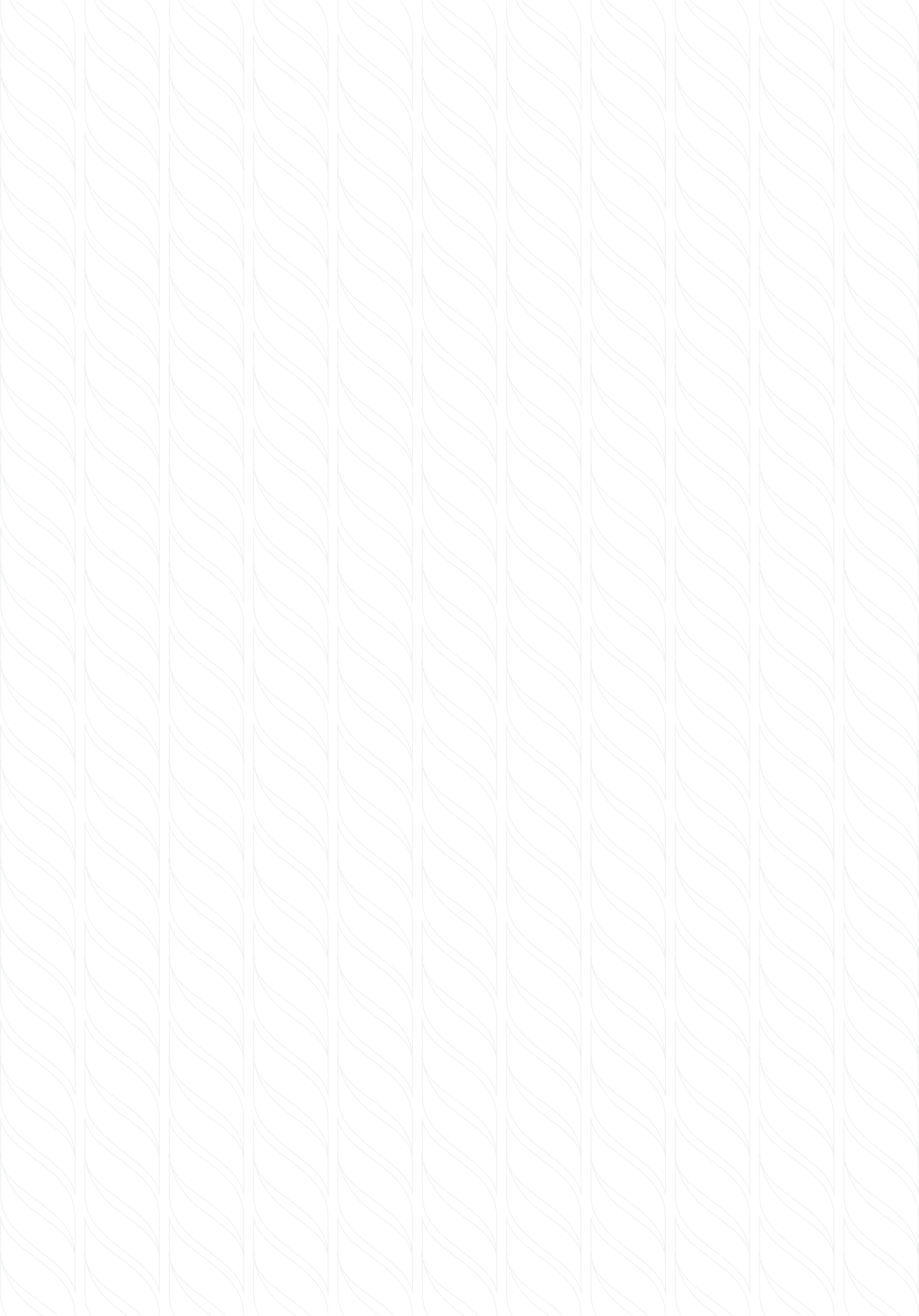 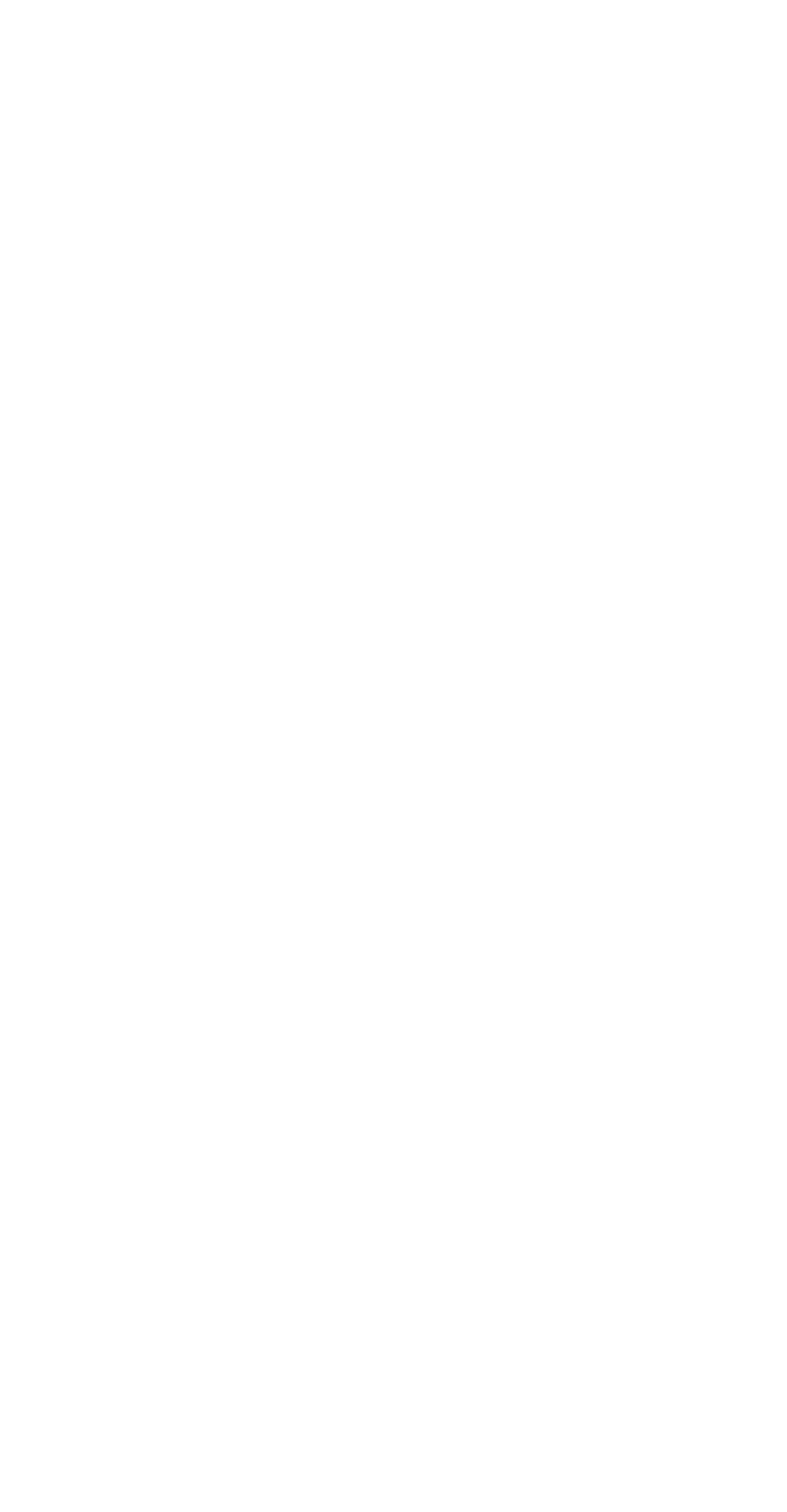 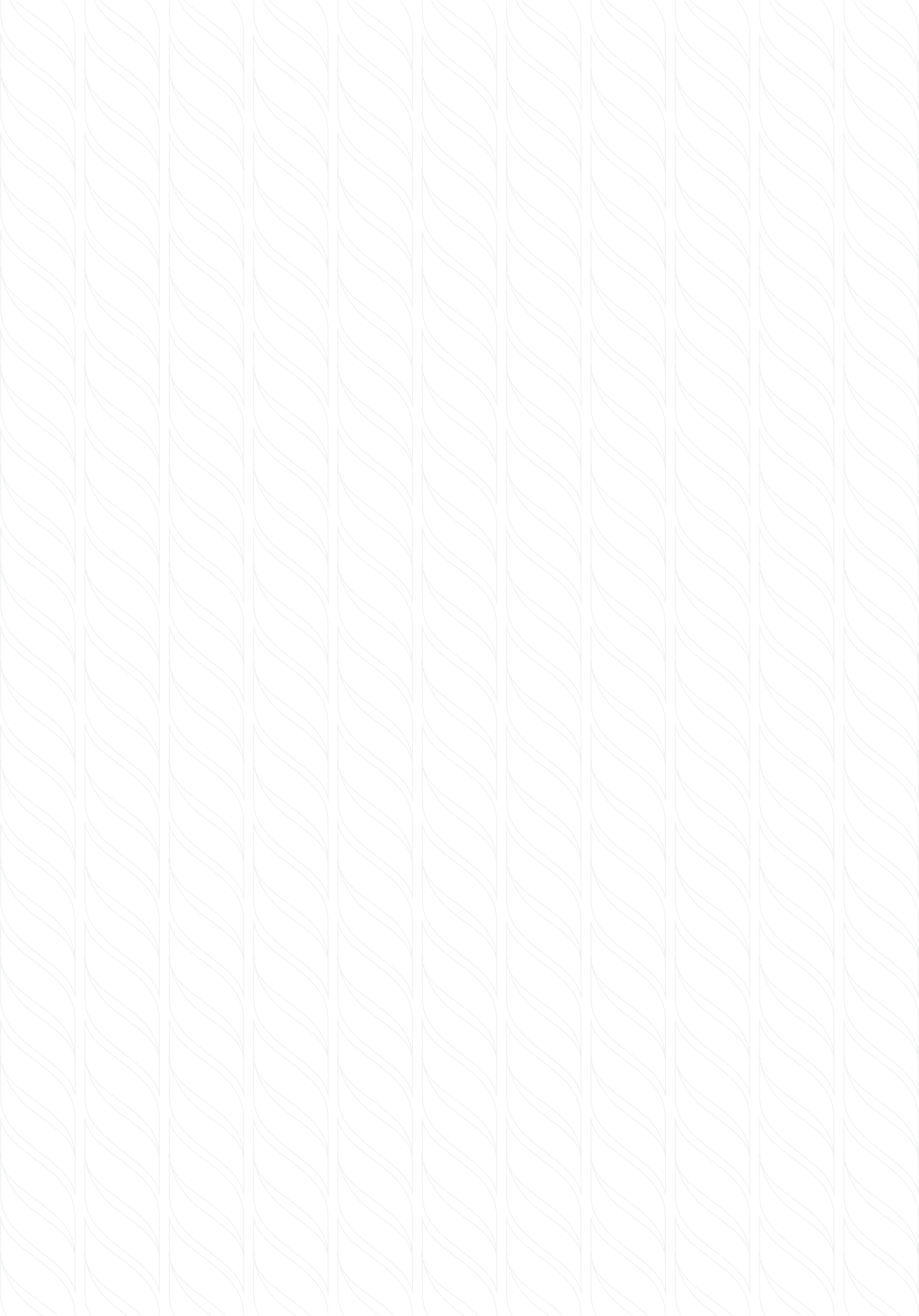 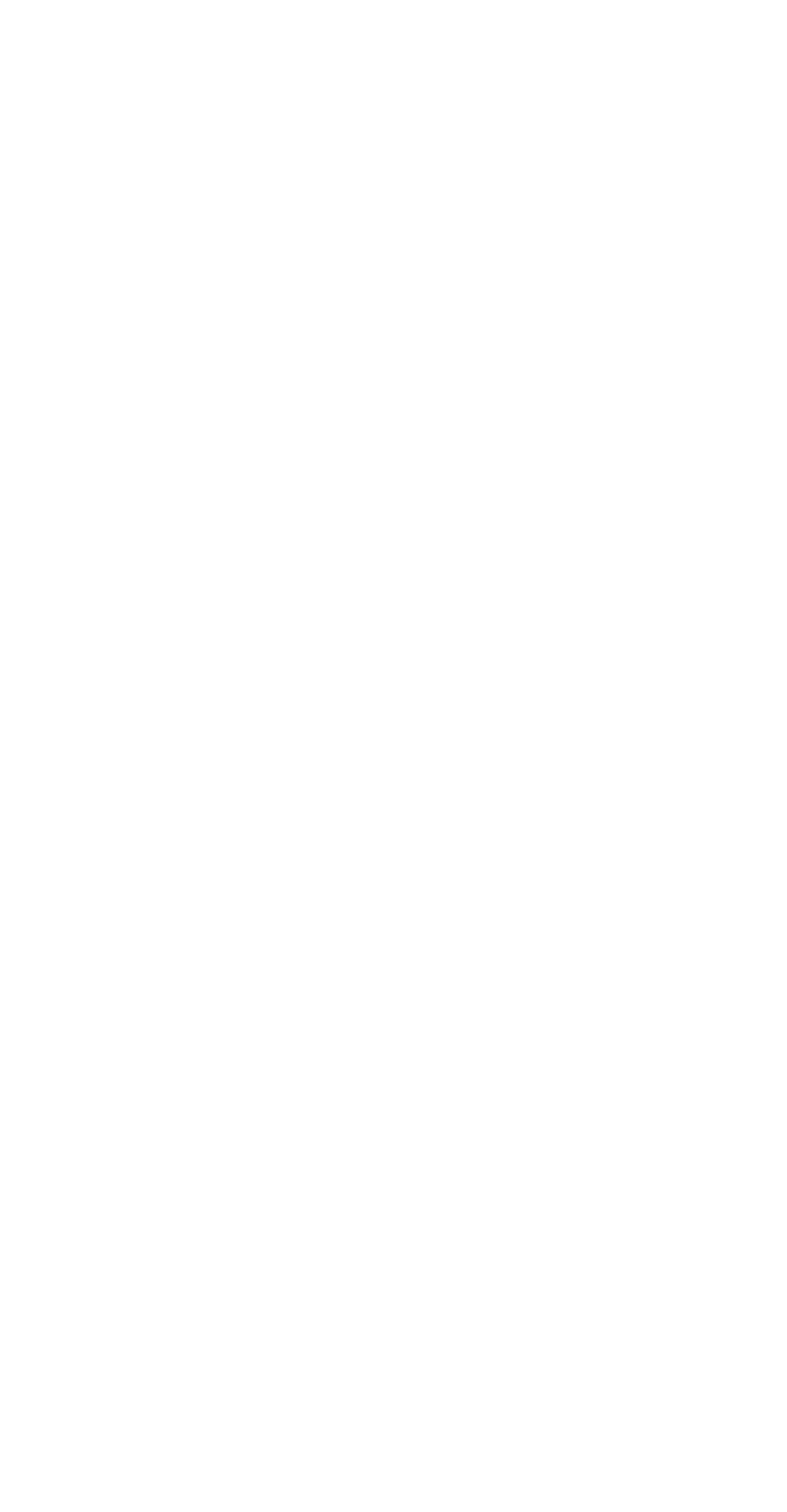 جدول المحتوياتأ.مسرد المصطلحاتب.المقدمة ج.المعايير.1 التفكير و التخطيط .2 التنفيذ و التطبيق .3 النتائج و التأثيرات .4 نقل المعرفةد. المرفقاتأ. مسرد المصطلحاتيوضح الجدول الآتي تعريف المصطلحات والمختصرات المستخدمة في التقرير:4ب. المقدمةج. المعايير.1 التفكير والتخطيط (600) كلمة فقط6.2 التنفيذ والتطبيق (300) كلمة فقطوالتأثيرات (300) كلمة فقط.4 نقل المعرفة (300) كلمة فقط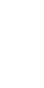 التعريفالمصطلح / المختصر